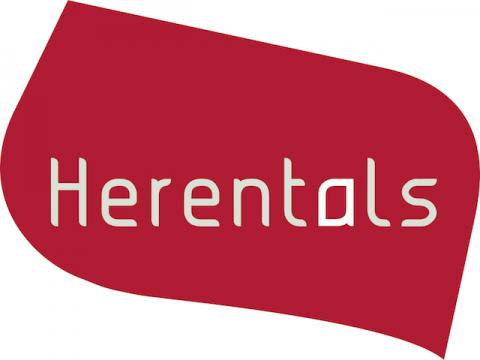 VERSLAGStrategisch Atelier StadsontwikkelingPlaats								HerentalsDigitaal							donderdag 17 februari 2022Augustijnenlaan 30, 2200 Herentals				19.30 – 21:30 uurAanwezigheidslijstSTRATEGISCH ATELIER STADSONTWIKKELING
Doel van het atelier: Opmaak finaal advies van het participatietraject over de toekomst van de zuidkant van de Grote Markt. Agenda:Opmaak van een finaal advies voor de zuidkant van de Grote MarktVerslag:LAMA heeft het MIRO-bord ter beschikking gesteld. Deze documenten worden door het strategisch atelier stadsontwikkeling als finaal advies goedgekeurd. Als duiding zal de administratie een tekstuele toelichting opmaken. Deze toelichting zal de bestuurlijk vraag, het proces, de bevraging en de uiteindelijke principes duiden. Het atelier benadrukt dat er niet enkel op korte termijn mag gedacht worden, maar het bestuur ook aandacht dient te hebben voor de visie op lange termijn.Er wordt benadrukt dat als er een ambitie is om een kwalitatieve markt te realiseren, er structureel iets moet gebeuren aan de mobiliteit en aan de doorstroming. Ingrepen op korte termijn zijn cruciaal om kwaliteit te garanderen.  Er wordt gevraagd nogmaals de opmerkingen die door de leden van het atelier werden gegeven op het MIRO-bord door te nemen en te controleren of deze verwerkt zijn. Het atelier benadrukt dat het belangrijk is om een terugkoppeling te voorzien naar de horecanten en bij uitbreiding de volledige middenstand om draagvlak te creëren. Het traject voor de opmaak van het terrassenbeleidsplan biedt hiertoe kans. Stel dat een deel van de kermis geen plaats kan vinden op het binnengebied, vraagt het atelier te zoeken naar alternatieven (bijvoorbeeld Kerkplein).Het atelier vraagt expliciet om betrokken te worden bij het vervolg van het traject en op regelmatige tijdstippen de vooruitgang te bespreken. Het atelier vraagt om de inzichten van dit advies mee te verwerken in de lopende beleidsinstrumenten (beleidsplan ruimte, mobiliteitsplan, parkeer- en circulatiebeleidsplan, …)Met de goedkeuring van het finaal advies is het traject rond de zuidkant van de Grote Markt formeel afgerond. Mien Van Olmen - burgemeesterniet aanwezigPascal Van Nueten – schepen ruimtelijke ordening, openbare werken, groen, milieu en begraafplaatsenaanwezigLaurens Moubax  - sectormanager stadsontwikkelingaanwezigJo Spiessens - participatieambtenaaraanwezigJill loos – diensthoofd omgevingniet aanwezigKristof Gommers – diensthoofd technische dienstaanwezigEffectieve leden:1.Marc Van Hoofniet aanwezig2.Stefan Van den Eynden aanwezig3.Jos Gyselsaanwezig4.Mattias Deboutteniet aanwezig5.Edmond Gysenaanwezig6.Dominique Bellensniet aanwezig7.Willy Bastiaensniet aanwezig8.Kirsten Schoonaertniet aanwezig9.Tine Willekensniet aanwezig10.Kris Peetersniet aanwezig11.Stefan Sablonaanwezig12.Jan Hermansniet aanwezig13.Pieter Soeteweyaanwezig14.Hans Van den Eyndenaanwezig15.Hermans Puls (effectief lid milieuraad)niet aanwezig16.Guy Peeters (effectief lid landbouwraad)niet aanwezig17.Tinne Willekens (effectief lid jeugdraad)niet aanwezig18.Tim Vekemans (effectief lid gecoro)niet aanwezig